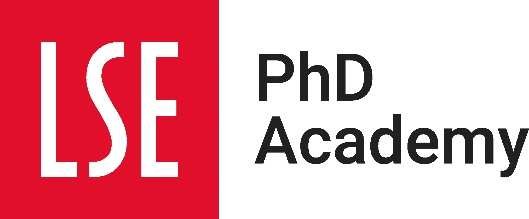 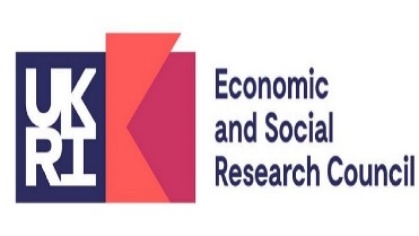 PhD Academy Student Event FundingThe PhD Academy is keen to provide LSE PhD students’ with opportunities to build student cohort development across disciplines and to offer LSE PhD students’ the opportunity to create, develop and lead their own events and activities. This is a competitive scheme and is an opportunity for students to gain leadership, management and budget skills. Six events will be awarded funding over the year.We welcome applications under the following three areas:Workshops and ConferencesStudents can apply for funding to hold a one or two day multi-disciplinary conference in the PhD Academy Training Room. Students are encouraged to invite research users from non-academic fields where appropriate to build interdisciplinary networks.New Training or Masterclass InitiativeStudents can apply for funding to organise a one or two day training or masterclass event in the PhD Academy. Applications must be for new areas of training that are not already provided by the LSE or PhD Academy and will further develop PhD students’ skills and knowledge. Applicants could deliver the training themselves or engage a trainer to provide the training.Developing Knowledge Exchange OpportunitiesStudents can apply for funding to organise activities that relate to developing knowledge exchange activities with non-academic partners. For example a group of students may wish to put together a response to a government consultation, or host an exhibition with a community group for the public or produce a film that could influence or change the way stakeholders think and react.There are two application points in each academic year:Middle Week of Autumn TermMiddle Week of Winter TermPlease note, this is a competitive scheme and applicants should read the Event Funding Guidance before completing the application form. Funding decisions will be based on the information provided in the application form.PhD Academy Student Event Funding - GuidanceThe two application points in each academic year are:For events to be held during Winter Term 2023/24 (15 January – 28 March 2024) the deadline is 27 October 2023For events to be held during Spring Term 2023/24 (29 April – September 2024) the deadline is 23 February 2024Guidance and Conditions of FundingTo ensure that as many students as possible get access to this fund, the scheme is competitive and funding will be capped at £500 for a one day event and £1,000 for an event of two days.Budgets and costs must be properly researched and planned. Additional funding post application approval is not available.Please note, this is a competitive scheme and funding decisions will be based on the information provided in the application form.A PhD Academy panel will look closely at each application on a case by case basis, taking into account the quality of the proposal. The panel will notify you of any clarifications required and once these are received, will notify you of the outcome of your application.The panel will prioritise applications for events that have not received funding in the past. This is not a fund for repeated events. Up to six events will be awarded funding over the year.Events are to be hosted by the PhD Academy in the teaching space. Room availability should be checked in advance of submitting your application with the PhD Academy team. The training room has a maximum capacity of 38 (with tables) to 48 (chairs only). If the training room is not a suitable venue for your event this must be acknowledged and justified within your application.Events should be held on week days, Monday to Friday only as LSE catering cannot be provided at the weekend.PhD Academy and ESRC logos are to be used in promotional materials and both acknowledged as funders. PhD Academy staff will supply these to successful applicants.Students from other DTPs and external networks are invited to the event. Applicants must supply the PhD Academy with information so we can send external invitations on your behalf.Please note that funds will not be given for an administrator to organise the event. Part of the purpose of the funding is to give students valuable experience in organizing academic workshops and events.Please email Kirsty or Faith at phdacademy@lse.ac.uk with queries around room bookings and orders for internal catering.Applicants who receive funding are required to write a short report on the event. A reporting form template will be sent to successful applicants which is to be completed and returned within a month of the event occurring. The report should include details of numbers of delegates, indicating if any were ESRC funded students or from non-academic institutions and give an outline of the key successes and lessons learned from the event.To claim expenses organisers will need to submit relevant receipts, a programme of the event and an attendee list after the event to the phdacademy@lse.ac.uk